Employee Educational Assistance Application Form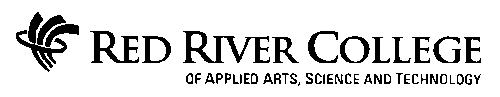 PLEASE COMPLETE ELECTRONICALLYTO BE COMPLETED BY EMPLOYEEEmployee InformationTO BE COMPLETED BY EMPLOYEEEmployee InformationTO BE COMPLETED BY EMPLOYEEEmployee InformationName      Name      Employee Number      Department      Department      Job title      Phone      Phone      Email      Your position type: Instructional Staff  Non-Instructional StaffIf Instructional Staff, have you completed the Certificate in Adult Education (CAE)?          Yes            NoIf “No”, what is your anticipated CAE completion date?      (You are encouraged to detail this in your Learning Plan)If Instructional Staff, have you completed the Certificate in Adult Education (CAE)?          Yes            NoIf “No”, what is your anticipated CAE completion date?      (You are encouraged to detail this in your Learning Plan)Present educational level completed (specify):      Present educational level completed (specify):      Present educational level completed (specify):       I have read and understand the criteria for which I make this application, as stated in Schedule A of the Learning and Development Policy (H10). (Click here to review the policy and related schedules) I have read and understand the criteria for which I make this application, as stated in Schedule A of the Learning and Development Policy (H10). (Click here to review the policy and related schedules) I have read and understand the criteria for which I make this application, as stated in Schedule A of the Learning and Development Policy (H10). (Click here to review the policy and related schedules)This Application is being made for: Undergraduate Degree Program, and/or Master’s Degree Program, and/or                            Doctorate Degree Program, and/or    Leave (see below)This Application is being made for: Undergraduate Degree Program, and/or Master’s Degree Program, and/or                            Doctorate Degree Program, and/or    Leave (see below)This Application is being made for: Undergraduate Degree Program, and/or Master’s Degree Program, and/or                            Doctorate Degree Program, and/or    Leave (see below)Leaves – specify type/category below:  Category 1. Educational Leave on Employee’s Own Time   Category 2. Educational Leave with salary (during work hours) with or without Educational Assistance; less than 30 days   Category 3. Extended Leave; over 30 days, but not exceeding 12 months    Category 4. Return to Industry Leave   Leaves – specify type/category below:  Category 1. Educational Leave on Employee’s Own Time   Category 2. Educational Leave with salary (during work hours) with or without Educational Assistance; less than 30 days   Category 3. Extended Leave; over 30 days, but not exceeding 12 months    Category 4. Return to Industry Leave   Leaves – specify type/category below:  Category 1. Educational Leave on Employee’s Own Time   Category 2. Educational Leave with salary (during work hours) with or without Educational Assistance; less than 30 days   Category 3. Extended Leave; over 30 days, but not exceeding 12 months    Category 4. Return to Industry Leave   Note:  Educational leave with salary, which totals thirty working days or more, will require completion of a Return of Service Agreement.Note:  Educational leave with salary, which totals thirty working days or more, will require completion of a Return of Service Agreement.Note:  Educational leave with salary, which totals thirty working days or more, will require completion of a Return of Service Agreement.Include with ALL applications: A current professional resume A completed Learning PlanInclude with ALL applications: A current professional resume A completed Learning PlanInclude with ALL applications: A current professional resume A completed Learning PlanTO BE COMPLETED BY EMPLOYEEProgram Information:  (Please attach a copy of program outline or any supplemental information)Name of program/developmental opportunity:      Institution/Employer/Group offering program:      Location of institution/employer:      Have you been accepted into the program?      What is the expected completion timeframe of this program (month/year)?      What is the expected total tuition cost for this program?      Why do you want to take this program?      How will it contribute to the work of your department and the College now and in the future?   Have you received, or are you expecting to receive, bursaries/scholarships/funding from any sources external to RRC? Other comments: ApplicantSignature:________________________________________        Print Name: ______________________________________      Date:  _______________________TO BE COMPLETED BY APPLICANT’S DIRECT SUPERVISOR (PLEASE NOTE THAT DEAN/DIRECTOR SIGNATURE IS ALSO REQUIRED AT END OF APPLICATION)Supervisor: Please specify reason for employee’s application: Program is a condition of employment    Program need was identified in performance appraisal   Other (specify):        List the advantages of the assistance and/or leave to the employee as well as to the College, i.e. how will acquired knowledge and skills enhance program effectiveness or assist the department?  Supervisor’s Signature: ________________________  Print Name: ___________________________         Date:  __________________________If Leave, total recommended Educational Leave at        % of salary Identify position to which employee will be returning:       Tuition Recommendation (note: this is funded centrally through Educational Assistance) Maximum allowable within policy OR Other recommendation – please specify:      Books Recommendation, if any (funded through Dean/Director)   Amount:      Travel Recommendation, if any (funded through Dean/Director)   Amount:      RPL Assessment Recommendation, if any (funded through Dean/Director)     Amount:      Has the applicant received previous department funding for this program, or area of study, to date? Yes     No       If yes, how much?      Dean/Director Signature:_____________________________________Print Name: _______________________________________   Date: _________________________NOTE: Please Provide Dean/Director Budget Code where Books/Travel/RPL Assessment Funding Is Supported  Dean/Director Budget Code:      TO BE COMPLETED BY HUMAN RESOURCE SERVICESEmployee InformationLength of service in department      				Employee status       	Position classification 	     						Employee classification      Job title      							Position number      	Current biweekly salary  $     					Effective as of      	HR Services Signature:________________________________________Print name: _________________________________	Date: _______________________Review Committee	Committee informed; request documented 	Committee decision: Approved	Committee decision:  Approved with the following modifications:	Committee decision: Not approved (Explanation) Signature ofCommittee Representative: ____________________________   Date: _____________________